Communauté de paroisses du pays de la potasse								Wittelsheim, le 01 septembre 2019Chers choristes,C’est la rentrée scolaire et par conséquent bientôt la rentrée pour notre communauté de paroisses. Après une période salutaire de repos, de partage en famille et de ressourcement, la rentrée est un peu un nouveau départ. Je profite de l’occasion pour vous souhaiter une belle année pastorale  avec beaucoup d’épanouissement, de joie et d’espéranceSi vous allez peut-être participer à la vie d’une association, d’un mouvement ou d’un club, vous avez décidé de poursuivre votre engagement au sein de la chorale. Vous avez du plaisir à vous retrouver lors des répétitions, à chanter ensemble car chacun donne le meilleur de lui-même et quelques uns veillent à la cohésion des membres. Que chacune, que chacun d’entre vous en soit remercié.  En mettant au service de l’assemblée  ce don que vous avez reçu, vous l’incitez à participer et vous unissez les cœurs pour les élever vers Dieu.Par notre baptême, nous sommes tous investis d’une mission : « Allez donc, de toutes les nations faites des disciples » La raison d’être de l’Eglise, c’est de donner le Christ, de conduire au Christ. Or nous le voyons autour de nous, de plus en plus de gens ne savent  pas qui est Jésus ou ont une fausse image de Dieu.  Avec les parents qui demandent le baptême ou le mariage, nous devons leur proposer un itinéraire de type d’accompagnement  pour les aider à se laisser rejoindre, guider par Dieu. La catéchèse était auparavant centrée sur l’enfant parce que les enfants avaient une culture religieuse et participaient à la vie de l’église. Mais les parents avaient plutôt tendance à déposer leurs enfants à l’église. Aujourd’hui, chercher à parler de la foi à des familles qui n’ont pas été évangélisées revient à essayer de planter des graines dans du béton. C’est pourquoi nous proposons une catéchèse familiale, intergénérationnelle. Elle permet de recréer le dialogue enfant/parent dans le domaine spirituel. Elle rejoint les parents en quête de sens qui ne venaient pas auparavant et elle leur donne  des clés pour accompagner leurs enfants dans la découverte de la vie spirituelle.Nous avons  conscience que toute manière de faire, différemment,  entraîne forcément des changements d’habitudes, des pertes de repères. Tout changement  invite à se remettre en question, à comprendre le sens de ce que l’on fait. Elle demande de la patience, de la communication, de la bienveillance, une ouverture d’esprit pour ne pas chercher son propre intérêt mais le bien de tous, d’accueillir et de se réjouir de la présence des autres.L’Eglise est très fragilisée en ce moment, mais elle est le lieu qui rassemble autour du Christ tous ceux qui mettent leur espérance en ce  Dieu Sauveur. J’ai donné ma vie pour le Christ et je ne peux me résigner à abandonner où à faire passer le temps en voyant une Eglise malade, en faisant sans arrêt la même chose tout en attendant des résultats différents.C’est pourquoi avec le soutien de l’EAP mais aussi de tous ceux qui sont poussés par la conviction que la rencontre de Jésus fait la différence,  je veux relever ce défi de donner à tous les hommes et femmes de bonne volonté de Wittelsheim et Staffelfelden la possibilité de rencontrer le Christ vivant !En 2014, le projet pastoral invitait la communauté à se tourner vers la périphérie.2018 a été une année de relecture avec la volonté de créer un esprit communautaire.Le nouveau projet pastoral de 2019, proposera de devenir « disciple-missionnaire ». A plusieurs reprises au cours de cette année, des personnes de tous âges, engagées dans divers services d’Eglise ont été rassemblées pour réfléchir à ce qui pourraient être amélioré pour que nous devenions disciple-missionnaire. Les représentants des chorales et certains choristes ont été consultés. Voici les propositions qui ont été retenues par l’EAP suite aux diverses propositions :En plus de la catéchèse intergénérationnelle, nous voulons agir là où les chrétiens se rassemblent autour du Christ, c’est-à-dire à l’eucharistie. Ce  renouveau va tourner autour des trois « h » : Hospitalité, hymnes et homélies.L’hospitalité est au cœur de l’évangile car Dieu fait à chacun et chacune une place et « celui qui accueille l’un de ces plus petits, m’accueille, dit Jésus !» L’accueil, c’est vraiment l’affaire de tous, de toute notre communauté paroissiale. La plupart des gens de passage qui posent leurs valises dans une église le disent : ils restent parce qu’ils se sont sentis très bien accueillis.Nous voulons vivre des liturgies dynamisantes et exaltantes pas seulement lors des grandes fêtes. Mais grâce aux efforts de tous les acteurs liturgiques, faire de ce moment de la messe un temps où chacun va pouvoir connaître une transformation et  trouver de la joie à revenir partager sa foi.Les diverses interventions seront aussi plus soignées et chacun sera valorisé en mettant ses talents au service de la communauté.Préparer la communauté aux changements à venir (rassemblement de 2 communautés) en privilégiant les célébrations communautaires : Se rassembler pour ne pas dissiper nos énergies,  et rendre  nos célébrations plus vivantes, accueillantes pour donner envie de venir.Là où il y a une messe le samedi soir, veiller à ce que des membres de la chorale du lieu soient présents. Bien sûr,  d’autres peuvent les rejoindre si la messe du samedi les arrange. Autrement tous les autres  sont invités à participer à la célébration dominicale.Les chefs de chœur sont invités à s’organiser pour assurer l’animation de la messe dans les 2 lieux. La nouvelle répartition des messes peut permettre aux organistes, aux sacristains  d’évoluer sur différentes paroisses, à tour de rôle, pour favoriser la prière de l’assemblée. L’Eglise se construit dans un vivre ensemble.  Je remercie tous ceux qui s’impliquent et soutiennent déjà le projet. La tâche est grande mais je fais confiance en l’Esprit Saint qui travaille les cœurs et j’espère que nous pourrons compter sur vous tous car une communauté est comme un orchestre qui joue une symphonie. Chaque instrument pris tout seul joue quelque chose de beau. Mais quand tous jouent ensemble, chacun laissant l’autre passer devant au moment où  il faut, c’est encore plus beau. Je vous accompagne par ma bénédiction et je vous confie à sainte Cécile, votre Patronne.Frédéric GROS, curé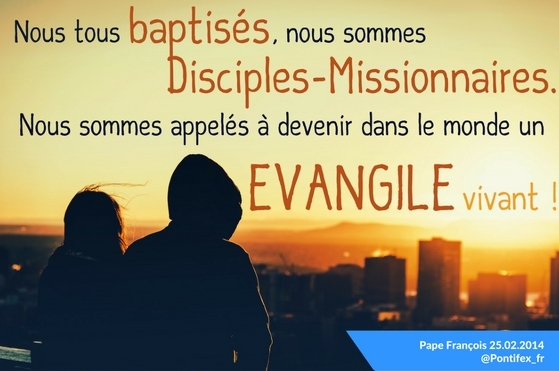 